Чтобы научиться делать поделки бисером , потребуются такие материалы как: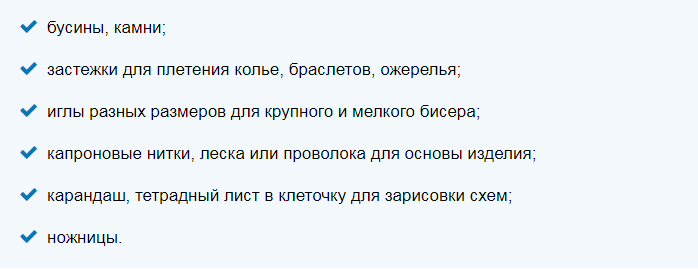 Кроме того, обязательно приготовьте для себя рабочее место, чтобы вам было удобно работать и не пришлось каждый раз все убирать. Освещение должно быть комфортным, чтобы все было видно, а еще на столе должны размещаться материалы и инструменты. Чтобы вашим глазам не было тяжело, лучше делать среднее освещение.Помните, что если вы только учитесь плести из бисера, то лучше пробовать с простых фигур, а все сложное уже потихоньку учитесь делать позже, когда все простое будет получаться легко.Простые и интересные фигурки из бисера! Крокодил из бисераЕго можно использовать как брелок, подвеску, брошку или даже сережки. Другими словами, универсальная вещица и при этом очень оригинальная.Итак, возьмите проволоку (леску) длинной 30 см., наденьте на проволоку одну темную бусинку. Это будет нос. С него и начинается плетение.Наденьте бисеринку и поместите ее в центр проволоки (лески) Наденьте с одной стороны две зеленых бусины и затем через них пропустите вторую проволоку (леску)Когда вы закрепите конструкцию, то получите второй рядДальше у вас будет прибавлять по одной бусинке до пятого рядаВ пятом ряду чередуйте зеленый и другой бисер, чтобы получить глазки животномуШестой ряд будет уже меньше, так как голову нужно сужать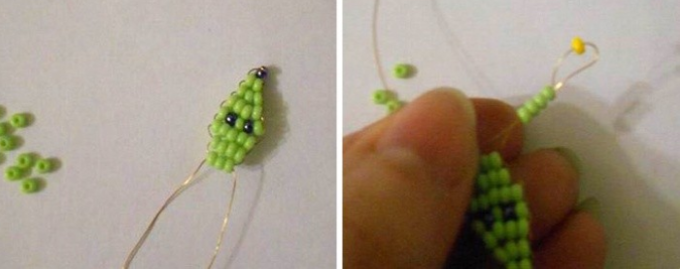 Когда у вас останется три бусинки, то добавьте две петельки, чтобы получились лапкиБрюхо крокодила сделайте больше головы, так что бисера нужно добавлять большеПосле этого брюхо сужается, а в конце также делаются лапкиХвост делается одним рядом по две бусинки, а в конце используется всего одна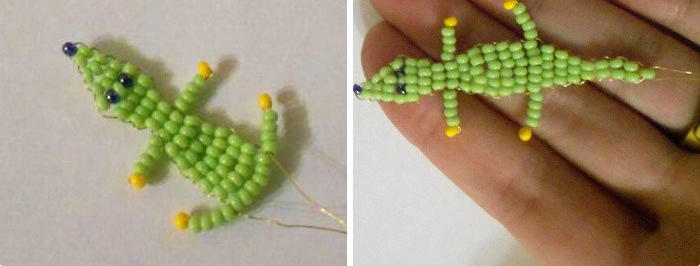 